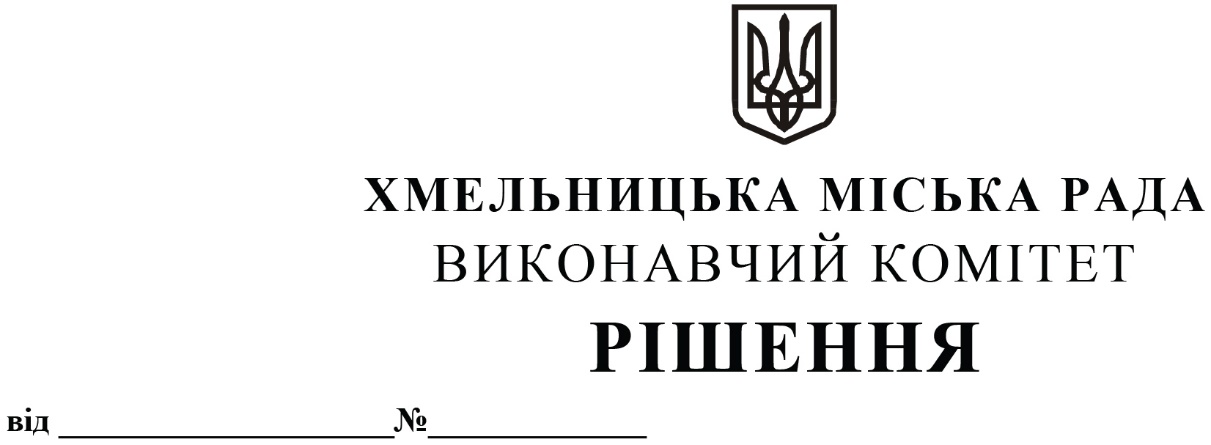 Про надання повноважень на складання протоколів про адміністративні правопорушення Розглянувши клопотання  Головного управління Національної поліції  в Хмельницькій області та Хмельницького районного управління поліції  Головного управління Національної поліції в Хмельницькій області,  з метою посилення контролю за дотриманням  обмежувальних протиепідемічних заходів, встановлених Постановою Кабінету Міністрів України від 9 грудня 2020 року №1236 «Про встановлення карантину та запровадження обмежувальних протиепідемічних заходів з метою запобігання поширенню на території України гострої респіраторної хвороби COVID-19, спричиненої коронавірусом SARS-CoV-2», керуючись Законом України «Про місцеве самоврядування в Україні», п.2 ч.1 ст.255 Кодексу України про адміністративні правопорушення, виконавчий комітет міської радиВИРІШИВ:Надати  повноваження  на складання протоколів на території  Хмельницької  міської територіальної громади про адміністративні правопорушення, відповідно до ч. 2 ст. 44-3 Кодексу України про адміністративні правопорушення:1.1 посадовим особам Головного управління Національної поліції в Хмельницькій області;         1.2 посадовим особам Хмельницького районного управління поліції Головного управління Національної поліції в Хмельницькій області.         2. Контроль за виконанням рішення покласти на  секретаря міської ради  В.ДІДЕНКА.Міський голова								       О. СИМЧИШИН